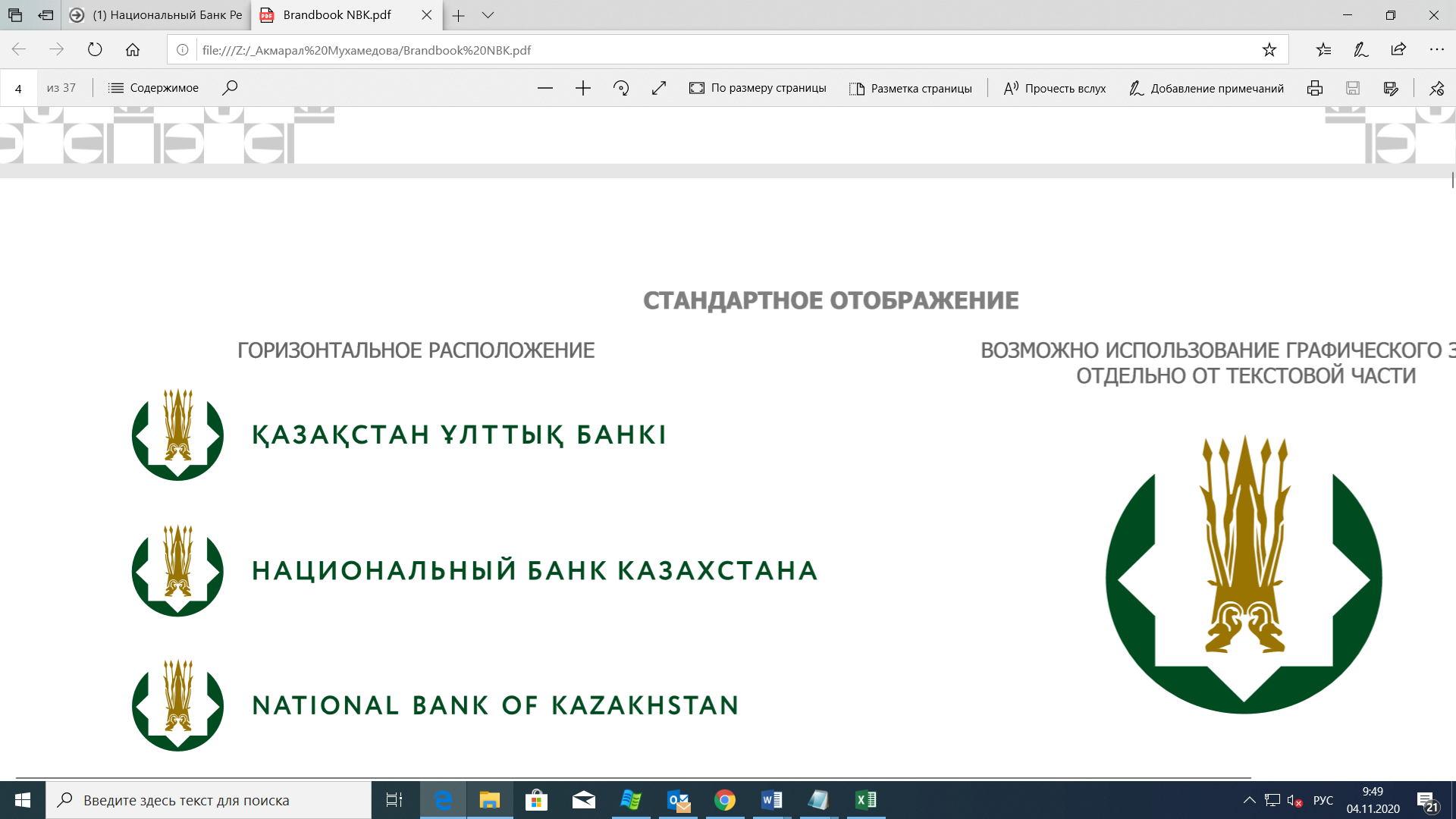 БАСПАСӨЗ РЕЛИЗІ «Қазақстан Республикасы Ұлттық Банкінің, оның ведомстволарының, оның құрылымына кіретін ұйымдардың және дауыс беретін акцияларының (жарғылық капиталға қатысу үлестерінің) елу және одан да көп пайызы Қазақстан Республикасының Ұлттық Банкіне тиесілі немесе оның сенімгерлік басқаруындағы заңды тұлғалардың және олармен үлестес заңды тұлғалардың тауарларды, жұмыстарды және көрсетілетін қызметтерді иеленуі қағидаларын бекіту туралы» Қазақстан Республикасы Ұлттық Банкі Басқармасының 2018 жылғы 27 тамыздағы № 192 қаулысына өзгерістер мен толықтыру енгізу туралы» Қазақстан Республикасы Ұлттық Банкінің Басқармасы қаулысының жобасын әзірлеу жөнінде Қазақстан Республикасының Ұлттық Банкі «Қазақстан Республикасы Ұлттық Банкінің, оның ведомстволарының, оның құрылымына кіретін ұйымдардың және дауыс беретін акцияларының (жарғылық капиталға қатысу үлестерінің) елу және одан да көп пайызы Қазақстан Республикасының Ұлттық Банкіне тиесілі немесе оның сенімгерлік басқаруындағы заңды тұлғалардың және олармен үлестес заңды тұлғалардың тауарларды, жұмыстарды және көрсетілетін қызметтерді иеленуі қағидаларын бекіту туралы» Қазақстан Республикасы Ұлттық Банкі Басқармасының 2018 жылғы 27 тамыздағы № 192 қаулысына өзгерістер мен толықтыру енгізу туралы» Қазақстан Республикасы Ұлттық Банкінің Басқармасы қаулысының жобасын (бұдан әрі – Қаулы жобасы) тауарларды, жұмыстарды және көрсетілетін қызметтерді сатып алу рәсімдерін оңтайландыру мақсатында әзірледі.Жоба тауарларды, жұмыстар мен қызметтерді сатып алу рәсімдерін жетілдіру, сондай-ақ Сатып алу қағидаларының нормаларын Қазақстан Республикасының қолданыстағы заңнамасына сәйкес келтіру мақсатында әзірленді.Қаулы жобасының толық мәтіні 2022 жылғы 15 сәуірде ашық нормативтік құқықтық актілерінің интернет-порталында (https://legalacts.egov.kz/npa/view?id=14071953)  және Қазақстан Республикасы Ұлттық Банктің ресми интернет-ресурсында «Нормативтік құқықтық база» бөлімінде (https://www.nationalbank.kz/ru/npa/zakupki-nbk/project) жарияланды.Толығырақ ақпаратты мына телефон бойынша алуға болады:+7 (7172) 775-577 (ішкі 5636, 5418)e-mail: press@nationalbank.kz      www.nationalbank.kz2022 жылғы 15 сәуірНұр-Сұлтан қ.